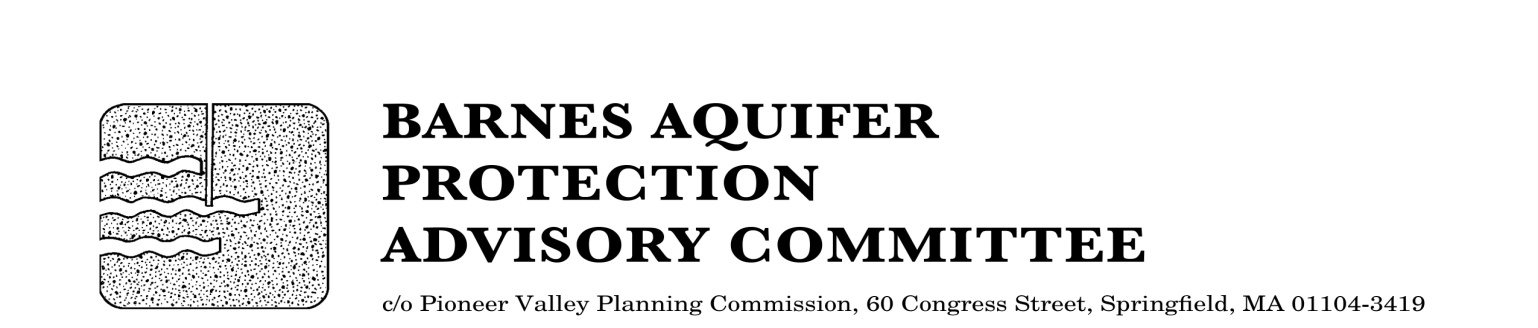 MEETING NOTICEBARNES AQUIFER PROTECTION ADVISORY COMMITTEEDATE:	Tuesday, June 7, 2016TIME:	3:30  p.m.PLACE:	 City Hall (downstairs)		50 Payson Avenue, , AgendaRecognition of Charles "Woody" Darling (and appointment of chair for FY2017)Citizen speakAdoption of meeting notesMay 3, 2016Developments of regional impactClosing of Westfield wells 7 and 8UpdatesCook Road land protectionWork plan for FY2017Other businessCity/Town Clerks:  Please post this notice per Massachusetts General Laws, Chapter 39, Section 23, A-C